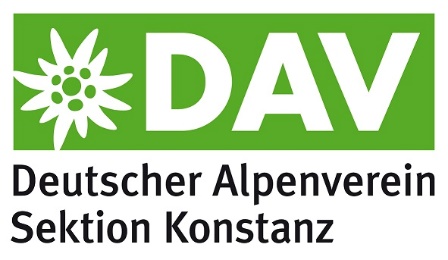 AUSSCHREIBUNG AUSBILDUNGStart der Ausbildung:  UhrEnde der Ausbildung:  UhrOrt der Ausbildung: Zahl der Teilnehmenden: maximal Anmeldeschluss: Titel der AusbildungAngebotsbeschreibungVorbesprechung: Beschreibung: Leitung und KontaktdatenAnforderungenSchwierigkeit: Kondition: Höhenmeter: Dauer: AusrüstungTreffpunktAnfahrtQuartierZusätzliche Kosten*********************************************************************ORGANISATORISCHESAusbildung mit mehreren TerminenBitte den ersten Termin im Formular angeben und die weiteren Termine gesondert mit diesem Formular per E-Mail (an touren@dav-konstanz.de) schicken.BildBitte Bild-Datei gesondert mit diesem Formular per E-Mail (an touren@dav-konstanz.de) schicken.Anreiseoptionen ÖPNV-Tour (gesamte Gruppe reist mit Öffentlichem Nahverkehr an) Car-Sharing-Tour (Gruppe reist mit dem Car-Sharing-Bus, z.B. von Stadtmobil an) ÖPNV-Anreise für Teilnehmende möglich (Anreise-Organisation liegt bei den Teilnehmenden selbst) ÖPNV-Anreise NICHT möglich (gesamte Gruppe reist mit Privat-PKW, möglichst in Fahrgemeinschaften, an)Warteliste automatisch (das System fragt automatisch Personen von der Warteliste in der Reihenfolge der Anmeldung an) manuell (Tourenleitende*r muss Personen auswählen, die von der Warteliste angefragt werden)Allgemeine Information: Wenn Teilnehmende von der Warteliste einen Platz angeboten bekommen, wird ihnen automatisiert vom System eine Einladung zugesandt und sie haben 48h Zeit diesen online zu bestätigen, sonst verfällt ihre Buchung und der Platz wird der nächsten Person angeboten bzw. die nächste Person muss ausgewählt werden.Nachricht an TeilnehmendeNachrichten, die die Teilnehmenden bei erfolgreicher Buchung (“Bestätigungsemail”) oder bei der Aufnahme auf die Warteliste (“Wartelistenemail”) zusammen mit den Standardinformationen erhalten sollen. Falls nicht ausgefüllt, erhalten die Teilnehmenden eine standardisierte Nachricht der Sektion. Bestätigungsmail:Wartelistenmail: